Приложение Рисунки к  уроку-конференциипо теме “Развитие взаимоотношений человека с природой” (8 класс).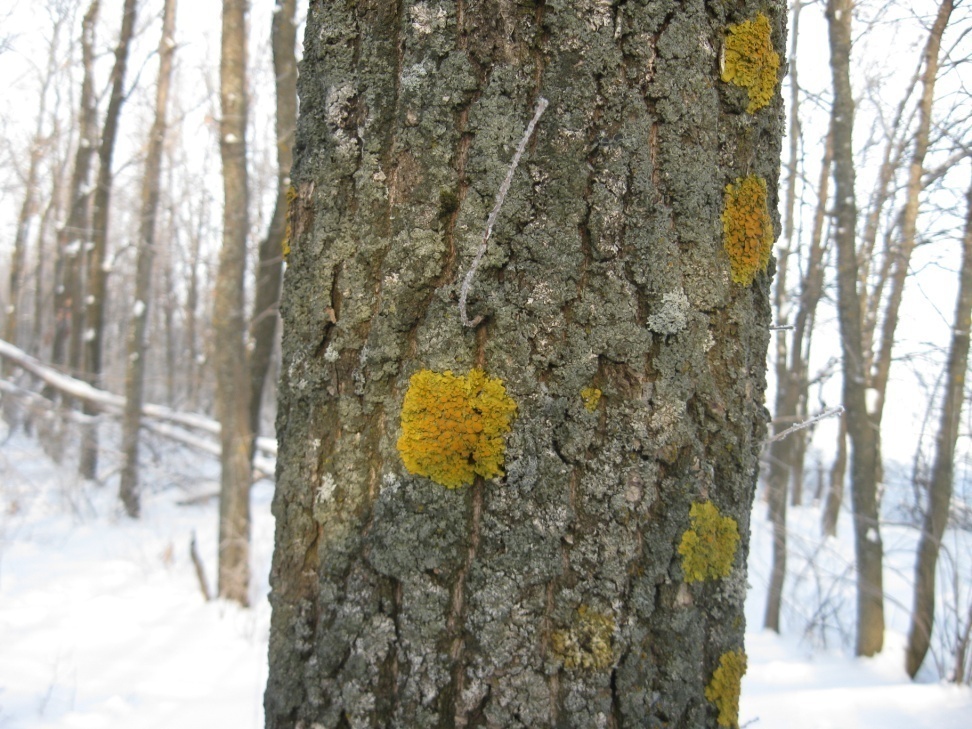 Рис. 1. Лишайники. Ксантория.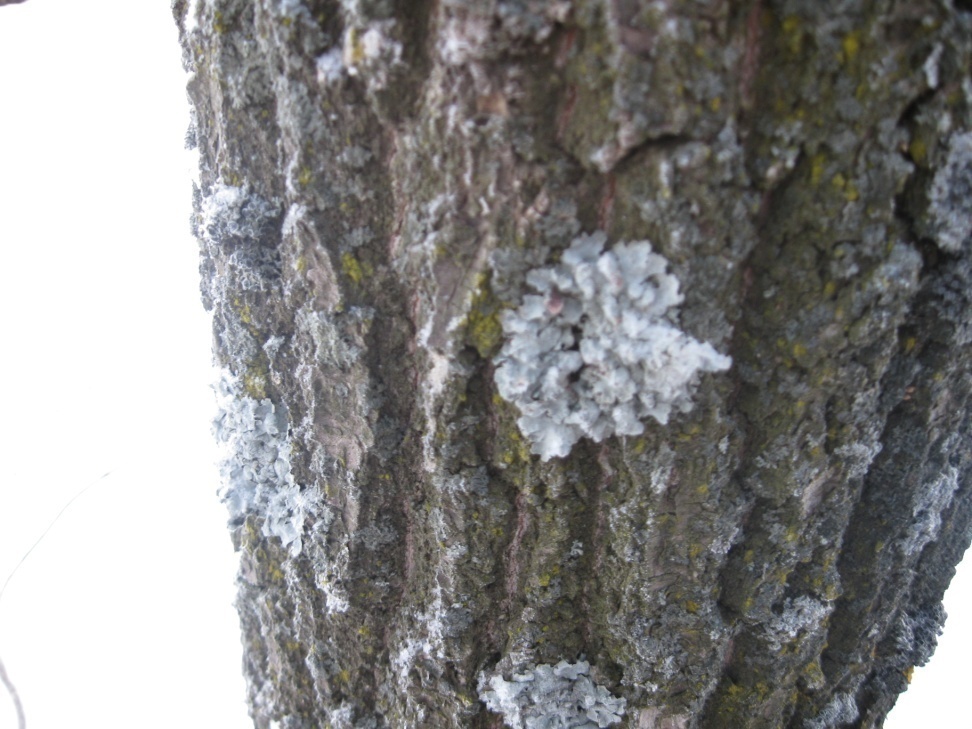 Рис. 2. Лишайники. Пармелия.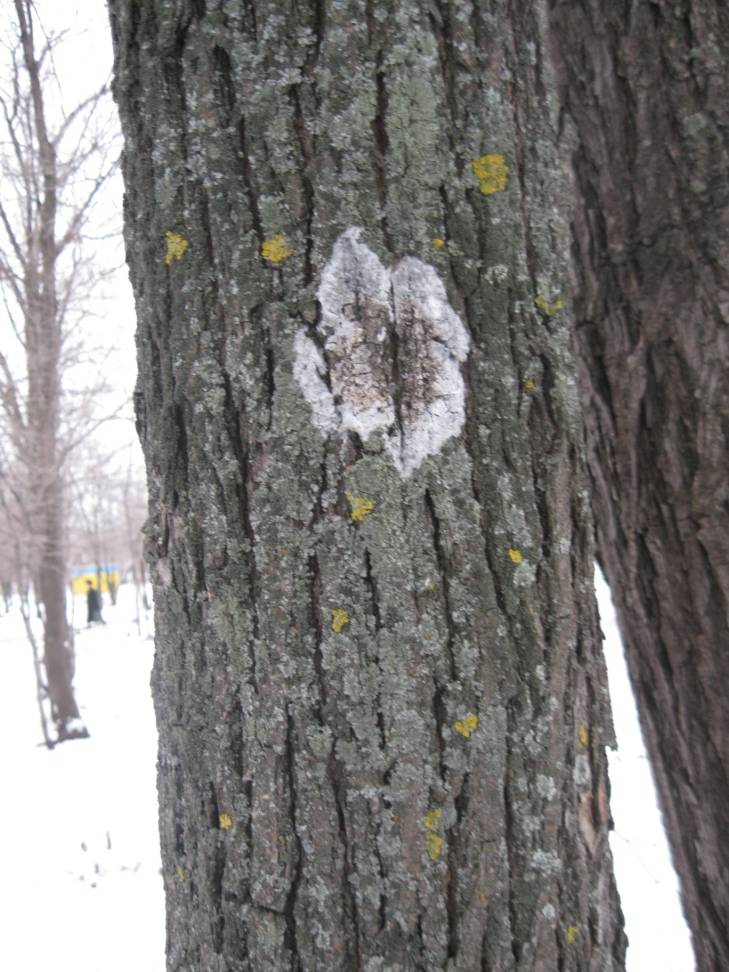 Рис. 3. Лишайники. Леканора.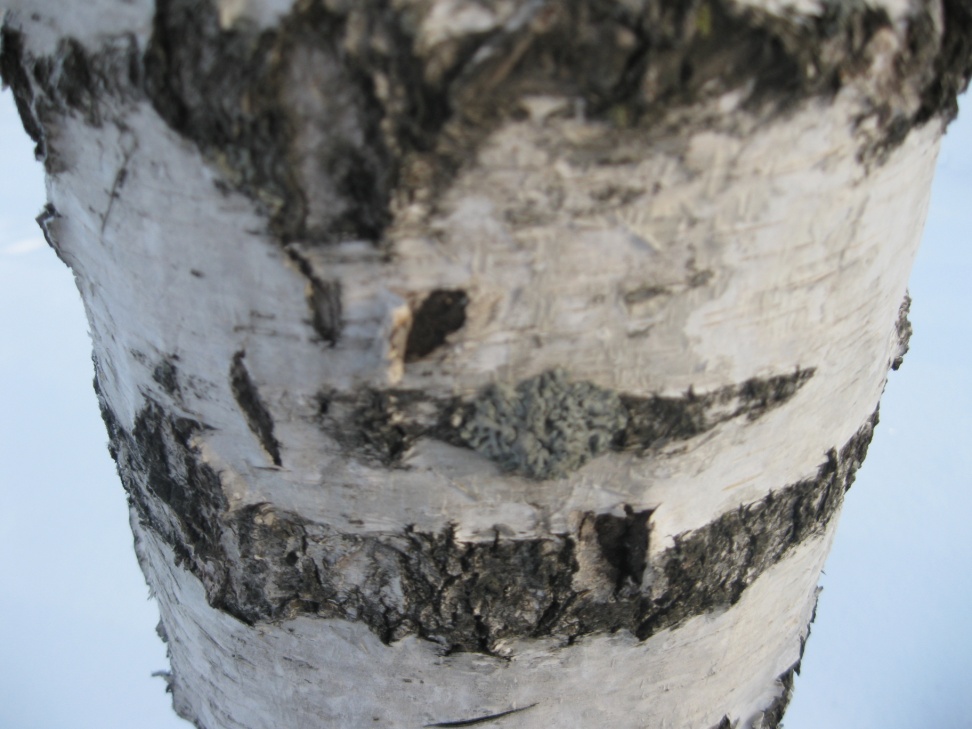 Рис. 4. Лишайники. Леканора.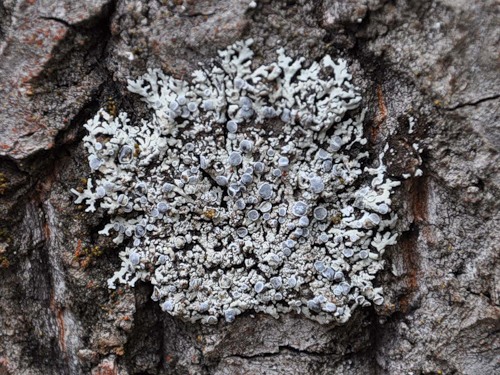 Рис. 5. Лишайники. Фисция.